SAF2021暑期及秋季海外名校交流项目&海外大学宣讲会通知2021年伦敦政治经济学院、加州大学戴维斯分校、阿姆斯特丹大学等世界顶尖名校线上及线下课程项目现开始接受报名，同时IES暑期线上实习项目对中国学生开放。该项目由我校和SAF共同组织(SAF海外名校交流https://www.safchina.cn/)项目内容“SAF海外名校交流生项目”是我校正式的校际交流生项目之一。疫情当下，学生可参加SAF平台内多所顶尖名校线上项目进行一学期的线上交流学习；学生在海外大学顶尖老师的指导下进行学习，并和全球小伙伴同堂上课、收获友谊；学习成本降低。在线学习，无需支付签证办理、海外大学食宿、保险等费用SAF会为同学组织丰富多彩的“课堂之外”的线上跨文化体验活动—Beyond the Classroom以及Discussion Group。帮助同学们深入了解海外文化，并对海外学习及就业进行了解。学生将在不影响正常学业的情况下，收获一段海外名校学习经历，表现优异的同学也有可能获得海外大学教授、老师的推荐信，为今后的升学申请助力；交流学习结束后，同学凭借海外大学成绩单，根据我校学分转换标准进行校内学分转换。针对新冠肺炎疫情：多所海外大学对于SAF中国合作院校同学给予非托福、雅思成绩申请及延长申请日期的特殊政策，具体信息，请咨询SAF北京办公室。SAF线上课程独家福利-- Beyond the Classroom & Discussion Group为了发挥SAF资源和机构优势，我们为SAF项目同学准备了一系列配套福利资源，虽然不能走出国门，但依然可以最大化的进行跨文化的体验交流和分享，为同学们提供“课堂”之外的精彩！足不出户，依然能体验到更多的西方文化和校园学习氛围。SAF独家在线项目均由三个部分组成：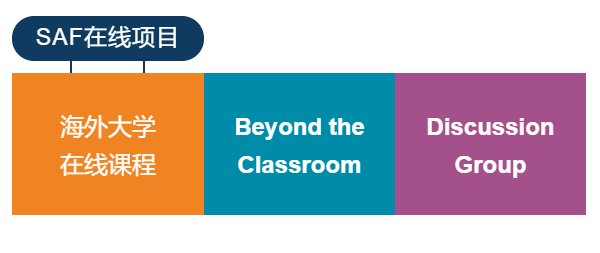 Beyond the Classroom是SAF美国总部老师为中国同学准备的一系列互动讲座，主题为西方文化的方方面面，目的是让中国同学在家学习的同时，更多的收获海外人文体验，内容多样，由外国老师直播讲授，同时根据需要实景操作，让学生更直观的体验和参与，并和同学讨论互动。Discussion Group是SAF中国老师为了让同学们在家学习时也能感受校园学习的氛围，定期为同学们举办的在线学习分享讨论机会，同学们可以提出自己的问题、困难，分享经验、互相促进。申请流程1.依据托福或雅思或大学英语四六级成绩及自身专业，结合海外大学的英语语言要求，初步确定意向交流的学校，将附件1提交至所在学院；2.  填写并提交SAF网申报名表：https://sisfbrenderer-100287.campusnet.net/#/renderer/473.  按照SAF指导老师的要求准备各项申请材料，并逐项扫描上传至SAF网申系统；4.  扫描件全部上传后由SAF递交至国外大学，录取时间为申请截止后6周左右；5.  收到海外大学录取通知书后，完成校内交流生报备流程https://international.nankai.edu.cn/13552/list.htm 。线上宣讲会初步安排及报名参与方式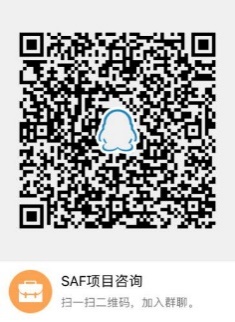 为了增进学生对2021暑期及秋季项目的了解，SAF将邀请海外大学的老师做线上宣讲会，初步时间安排如下，更详尽信息请扫描二维码加入QQ群咨询：125478542备注学校+年级+专业+姓名，SAF老师将在群内发布各类名校交流项目详细资料及线上宣讲会通知等。五、	项目申请与咨询：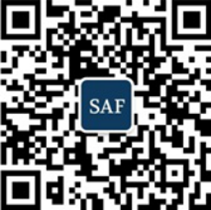 1.	研究生院	电话：022-23502033	邮箱：lichangjuan@nankai.edu.cn2.	SAF 北京办公室   电话: 010-86465790、 010-86465769咨询QQ：1512272501QQ群：125478542（推荐使用）网申报名链接：https://sisfbrenderer-100287.campusnet.net/#/renderer/47SAF官网：www.SAFChina.cn  （欢迎关注SAF微信公众号：SAF海外名校交流，浏览更多交流资讯）时间项目主讲人时间项目主讲人3月17日（20：00）阿姆斯特丹大学学分项目Chantal Omloo,  IES Center Director Diana Kaekebeke ,  Academic Programmes Manager Flor Macias Delgado，Student Affairs and Diversity Specialist3月18日(19:00)伦敦大学学院暑期项目RhodFiorini
Head of UCL Summer School3月24日（20：00）法国SKEAM商学院学分项目Berit Wader, IES Center Director3月24日（19：00）伦敦政治经济学院学分项目Mr. Will Breare-Hall Student Recruitment and Study Abroad Manager Student Marketing and Recruitment3月25日(12:00)都柏林圣三一学院学分项目Assistant Director, IES Center , Dublin4月1日（20：00）密歇根大学学分项目James Penner-Hahn
Professor of Chemistry and Biophysics
Director of International Partnerships for the College of Literature, Science, and Arts4月7日（20：00）IES暑期远程实习项目Cristin O'Gorman
Internship CoordinatorIES Abroad, Dublin4月10日（10:00）UCLA学分项目/语言项目/证书项目TBD4月14日（12：00-13：00）UCLA暑期项目Howard Lee
Associate Director of External Relations and Recruitment，UCLA Summer Sessions 4月15日（12：00-13：00）UC-berkeley暑期项目TBD4月21日（12：00-13：00）UC Davis学分项目/STEM项目Xin Chen, PhDAssociate Outreach Director, International ProgramsUniversity of California, Davis, Continuing and Professional Education, International5月15日（10:00）UCLA线上课DEMO试听课TBD2021年暑期线上项目2021年暑期线上项目2021年暑期线上项目2021年暑期线上项目2021年暑期线上项目2021年暑期线上项目海外大学交流时间费用报名截止时间备注要求SAF-IESAbroad伦敦都柏林远程实习项目可申请奖学金7月26日-9月13日1295美元5月15日项目式、远程在线实习。方向：商业及金融；市场营销及公共关系；工程；教育；公益组织。每周10-35小时。项目成果：实习证明，推荐信。在校全日制本科生、研究生GPA: 3.0/4.0语言要求：TOEFL: 60 / IELTS:6.0 / Duolingo: 95 /iTEP 3.5加州大学伯克利分校暑期在线学分交流项目Session A 2021年5月24日– 7月2日Session B 2021年6月7日– 8月13日Session C 2021年6月21日– 8月13日Session D 2021年7月6日– 8月13日Session E 2021年7月26日– 8月13日Session F 2021年7月6日– 7月23日2500美元（3学分课程费用）5月6日5月20日6月3日6月16日7月18日6月16日UC Berkeley暑期课程开放课程广泛，包括哈斯商学院课程、经济学、政治、数理类、工程类、人文艺术类等热门专业课程。实时在线课程与录制课程相结合：同学们可根据自己的时间选择合适的课程进行学习。UC Berkeley将以课程为单位组建讨论组，以方便学生之间加强文化交流和学术讨论，增进学生参与在线课程的体验感和融入程度。在校全日制本科生、研究生GPA：3.0/4.0英语要求（满足其一即可）：TOEFL 80 / IELTS 6.5 / CET4 493 / CET6 450 / TEM-4 70 / Duolingo 105 / Itep 5.0加州大学伯克利分校暑期在线英语语言项目Session A 2021年5月24日– 7月2日Session B 2021年6月7日– 8月13日Session C 2021年6月21日– 8月13日Session D 2021年7月6日– 8月13日Session E 2021年7月26日– 8月13日Session F 2021年7月6日– 7月23日2090美元（3学分课程费用）5月6日5月20日6月3日6月16日7月18日6月16日Academic Writing Business English: Oral CommunicationLegal English: Introduction to the U.S. Legal SystemLegal English: Listening and SpeakingGrammar and VocabularyESL Listening and SpeakingIntroduction to Technical Writing for International StudentsAcademic Writing for PublicationSocial Work and Education PolicyFoundations of English Language EducationCreating Materials for English Language Education在校全日制本科生、研究生无语言成绩要求，对提升英语有要求的学生都可以参加加州大学伯克利分校暑期在线临床研究及管理项目暑期：5月-8月秋季学期：9月-12月（滚动开班）每门课程学时为45小时，一般课程时长为8周学生需完成12个学分4门课程的学习，然后获得证书；2500美元（3学分费用）6月15日通过该项目，学生将：掌握实施及管理临床试验项目各个环节（包括试验设计、临床操作、药品开发、质量控制等）的实操技能；了解和掌握包括美国食品药品监督管理局（FDA）及人用药品注册技术要求国际协调会（ICH）管理规定和指南在内的法律及规定；获得由加州大学伯克利分校颁发的，并受到美国Association of Clinical Research Professionals及Sciety of Clinkcal Research Associates认可的证书。在校全日制本科生或研究生；医学、生物、生命科学、化学专业学生优先。GPA：3.0/4.0语言要求托福IBT 90/雅思7.0/校内语言测试加州大学洛杉矶分校暑期在线学分交流项目Session A (3 weeks):6月21日– 7月9日Session A (6 weeks): 6月21日– 7月30日Session A (8 weeks): 6月21日– 8月13日Session A (10 weeks): 6月21日– 8月27日Session B (3 weeks) :7月12日– 7月30日Session C (3 weeks): 8月2日– 8月20日Session C (6 weeks): 8月2日– 9月10日Session D ( 3 weeks): 8月23日– 9月10日1870美元（4学分费用）Session A: 2021年6月5日Session C: 2021年7月17日项目特点学校实力强劲，学术水平高；项目时间选择多，与中国大学学期匹配；课程丰富，涵盖各学科各层级课程；语言要求灵活，可接受大学六级成绩；独家新生培训活动及SAF Beyond Classroom云讲座系列；SAF学生享有优先课程选择权在校全日制本科生或研究生；GPA：3.0 /4.0英语最低要求（选一即可）：托福IBT 80 / 雅思6.5 / CET4 493/CET6 450/ iTEP4注：选择修读ESL课程的同学英语成绩达到中高级英语水平即可，无明确最低英语要求。加州大学戴维斯分校STEM科研方法及研究生预备在线学分项目2021年6月末-9月初2490美元2021年5月31日掌握STEM领域科研方法、科研论文撰写及发表、国际会议及学术交流相关的专业知识并全面提升科研综合能力；与全球知名大学UC Davis的教授深入沟通，搭建科研领域的人脉资源；掌握申请海外研究生项目的方法并为在科研领域的职业发展做充足的准备；获得加州大学戴维斯分校的学分（2学分）及国际部官方成绩单在校全日制本科生、研究生、毕业生均可GPA 要求： 3.0/4.0语言要求：CET4 493 / CET6 450/ IELTS: 6.5 / TOEFL 79伦敦大学学院暑期在线学分交流项目Session 1: July 5 – July 23, 2021Session 2: July 26– August 13 , 2021Session 1+2: July 5 – August 13, 20212390英镑2021年4月20日项目特点项目时间匹配中国大学校历、提供英语水平测试、课程学术水平极高、学生群体多元化、社会文化活动丰富。项目收获国际化视野、学术交流经历、G5精英大学官方成绩单和学分、多元化人脉本科及研究生GPA要求：3.0/4.0语言要求IELTS 6.0-7.0 *TOEFL 79-100 *校内语言测试伦敦大学学院在线学术英语项目2021年8月8日-8月20日1170英镑2021年5月7日小班教学，每班不超过12人。学生可以获得个性化指导，并充分获得英语交流机会；教学形式多样，兼顾实时课程和录播课程，融合英语教学、个人练习、学术讲座和虚拟参观与一体，使学生全方位提升听说读写能力以及大学阶段所必须的学术研究及学术写作能力；项目结束，学生将获得UCL颁发的结业证书，助力研究生申请、增加职场竞争力本科及研究生GPA要求：3.0/4.0语言要求：托福 45雅思5.0托业600CET4 425CET6 400校方语言测试*加州大学洛杉矶分校在线市场营销证书项目2021年6月底-8月底1100美元（1门课）2021年6月4日以线上方式完成课程教学，同学可自由安排学习时间；市场营销核心课程：课程质量高、级别高，绝大多数是研究生阶段的课程享受和美国本土学生同等费用，性价比超高；获得加州大学洛杉矶分校颁发的成绩单及职业证书，并有机会获得老师推荐信，提升后续就业及申研的竞争力；本科及研究生GPA要求：3.0/4.0语言要求托福iBT 80雅思6.5四级493六级450iTEP AcademicPlus 3.9Duolingo 100TEM4/8: 60加州大学洛杉矶分校在线数据科学证书项目2021年6月底-8月底1340美元（1门课，4学分费用）2021年6月4日为帮助学生可学习利用大数据的力量来更多的了解并改进现实世界里的决策，获得从事数据科学工作所需的数据管理和可视化、机器学习、统计模型等方面的实践经验以线上学习的方式完成课程学习，学生可自由安排学习时间；享受和美国本土学生同等费用，性价比超高；修读证书课程，课程完成后获得加州大学洛杉矶分校的成绩单作为正式的加州大学洛杉矶分校注册学生，享有学校提供的各种资源，并终身成为加州大学洛杉矶分校校友本科及研究生GPA：3.0/4.0语言要求托福iBT 80雅思6.5四级493六级450iTEP AcademicPlus 3.9Duolingo 100TEM4/8: 60加州大学洛杉矶分校在线网络安全证书项目2021年6月22日-8月24日1340美元（1门课，4学分费用）2021年6月4日帮助在网络安全方向发展的同学全面了解网络攻击如何发生以及积极的防御措施以线上学习的方式完成课程学习，学生可自由安排学习时间；修读证书课程，课程完成后获得加州大学洛杉矶分校的成绩单作为正式的加州大学洛杉矶分校注册学生，享有学校提供的各种资源，并终身成为加州大学洛杉矶分校校友本科及研究生GPA：3.0/4.0语言要求托福iBT 80雅思6.5四级493六级450iTEP AcademicPlus 3.9Duolingo 100TEM4/8: 60加州大学洛杉矶分校学术写作与演讲技巧在线学分项目2021年6月21日-9月10日1320美元2021年5月7日学生可以通过远程学习方式，在世界顶级名校UCLA学习英文学术写作和演讲技巧，全方位提高自己的学术英语水平根据英语能力对应匹配不同级别班级高级水平：托福91雅思6.5（写作不低于6.5） *ITEP 5.0及以上CET6 500分以上及TEM 8 及格分数以上可参加学校语言测试*中高水平：托福83雅思6.0分（写作6.0及以下）*ITEP 4.5及以上CET4 550分以上、CET6 435 – 499之间的分数及TEM 4 及格分数可参加学校语言测试*加拿大维多利亚大学全球英语交流在线项目2021年7月5日– 7月30日1095加元2021年6月12日每周10小时的在线学习+1小时直播课：通过教授分配的学习任务完成课程在线学习、课堂讨论、语法单词训练、小组作业提升学术英语能力对提升英语能力感兴趣的学生无语言要求维也纳-日内瓦国际组织在线项目2021年7月19日-2021年7月31日（两周）1200美元2021年5月1日系统性介绍国际组织的运作云参访维也纳和日内瓦的国际组织资深国际组织专家授课丰富的社会文化活动安排学生服务完善提供项目证书全日制本科及研究生GPA 2.5语言要求托福79 雅思6.5 *四级493六级450 Duolingo 85iTEP 3.02021年秋季学期项目2021年秋季学期项目2021年秋季学期项目2021年秋季学期项目2021年秋季学期项目2021年秋季学期项目海外大学交流时间费用（2020年秋季费用参考）报名截止时间备注要求加州大学洛杉矶分校在线市场营销证书项目（线上项目）2021年9月底-11月底1080美元（1门课）2021年9月3日以线上方式完成课程教学，同学可自由安排学习时间；市场营销核心课程：课程质量高、级别高，绝大多数是研究生阶段的课程享受和美国本土学生同等费用，性价比超高；获得加州大学洛杉矶分校颁发的成绩单及职业证书，并有机会获得老师推荐信，提升后续就业及申研的竞争力；本科及研究生GPA要求：3.0/4.0语言要求托福iBT 80雅思6.5四级493六级450iTEP AcademicPlus 3.9Duolingo 100TEM4/8: 60加州大学洛杉矶分校在线数据科学证书项目（线上项目）2021年9月底-11月底1290美元（1门课，4学分费用）2021年9月3日为帮助学生可学习利用大数据的力量来更多的了解并改进现实世界里的决策，获得从事数据科学工作所需的数据管理和可视化、机器学习、统计模型等方面的实践经验以线上学习的方式完成课程学习，学生可自由安排学习时间；享受和美国本土学生同等费用，性价比超高；修读证书课程，课程完成后获得加州大学洛杉矶分校的成绩单作为正式的加州大学洛杉矶分校注册学生，享有学校提供的各种资源，并终身成为加州大学洛杉矶分校校友本科及研究生GPA：3.0/4.0语言要求托福iBT 80雅思6.5四级493六级450iTEP AcademicPlus 3.9Duolingo 100TEM4/8: 60加州大学洛杉矶分校在线网络安全证书项目（线上项目）2021年9月底-11月底1290美元（1门课，4学分费用）2021年9月3日帮助在网络安全方向发展的同学全面了解网络攻击如何发生以及积极的防御措施以线上学习的方式完成课程学习，学生可自由安排学习时间；修读证书课程，课程完成后获得加州大学洛杉矶分校的成绩单作为正式的加州大学洛杉矶分校注册学生，享有学校提供的各种资源，并终身成为加州大学洛杉矶分校校友本科及研究生GPA：3.0/4.0语言要求托福iBT 80雅思6.5四级493六级450iTEP AcademicPlus 3.9Duolingo 100TEM4/8: 60加州大学洛杉矶分校秋季线上新闻媒体证书项目(线上项目)2021年9月底-11月底680美元2021年5月14日加州大学洛杉矶分校提供的现代化新闻媒体的理论及实践，包括：数字化报告，多媒体研究，媒体法基础的相关知识；培养沟通和写作技能，掌握调查报告的技术享受和美国本土学生同等费用，性价比超高；获得加州大学洛杉矶分校颁发的成绩单及职业证书，并有机会获得老师推荐信，提升后续就业及申研的竞争力；有志于从事新闻媒体工作或对新闻媒体专业感兴趣的同学；GPA要求：2.85/4.0语言要求托福iBT:80/雅思:6.5/四级:493/六级:450/iTEP: 3.9 /Duolingo: 100 /TEM 4/8: 60加州大学洛杉矶分校秋季线上可持续发展证书项目（线上项目）2021年9月底-11月底930美元2021年5月14日师从于UCLA教授及行业精英，在学习理论知识的同时也获取行业实战经验传授；以线上方式完成课程教学，课程质量高、级别高；享受和美国本土学生同等费用，性价比超高；获得加州大学洛杉矶分校颁发的成绩单及职业证书，并有机会获得老师推荐信，提升后续就业及申研的竞争力；作为正式的加州大学洛杉矶分校注册学生，享有学校提供的各种资源，并终身成为加州大学洛杉矶分校校友。有志于从事可持续发展工作或对该领域感兴趣的同学GPA要求：2.85/4.0语言要求托福iBT:80/雅思:6.5/四级:493/六级:450/iTEP: 3.9 /Duolingo: 100 /TEM 4/8: 60加州大学洛杉矶分校秋季线上用户体验证书项目（线上项目）2021年9月底-11月底910美元2021年5月14日将提供关于如何开发引人注目的用户体验的全面课程，向学生传授顶级的用于开发和部署的策略以及相关技术手段以线上方式完成课程教学，课程质量高、级别高；享受和美国本土学生同等费用，性价比超高；获得加州大学洛杉矶分校颁发的成绩单及职业证书，并有机会获得老师推荐信，提升后续就业及申研的竞争力；作为正式的加州大学洛杉矶分校注册学生，享有学校提供的各种资源，并终身成为加州大学洛杉矶分校校友。有志于从事用户体验工作或对用户体验，交互设计方向学科感兴趣的同学GPA要求：2.85/4.0语言要求托福iBT:80/雅思:6.5/四级:493/六级:450/iTEP: 3.9 /Duolingo: 100 /TEM 4/8: 60